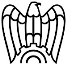 DOMANDA DI AMMISSIONEche svolge in Italia la propria attività di produttore di macchine e/o accessori, per l’industria tessile (o le cui produzioni presentino elementi di complementarità, di strumentalità con il settore istituzionalmente rappresentato da ACIMIT), rivolge domanda di ammissione all’Associazione Costruttori Italiani di Macchinario per l’Industria Tessile (A.C.I.M.I.T.), obbligandosi ad adempiere a tutto quanto disposto dallo Statuto Sociale, del quale si dichiara edotta.________________________________________________________________________A tale scopo, il Signor ……………………………………………………….firmatario della presente domanda, nella Sua qualità di legale rappresentante dell’Azienda, nella quale riveste la qualifica di ………………………….………………………fornisce i seguenti dati:________________________________________________________________________________________________________________________________________________dichiara di aver preso visione e di condividere i dettami del Codice Etico di Confindustria.NOTA:La presente domanda di ammissione dovrà essere accompagnata dal versamento di un acconto pari a € 800,00 sulla quota associativa dell'anno di riferimento.In caso di mancata ammissione, la cifra versata, verrà interamente restituita.Qui di seguito indichiamo le coordinate bancarie su cui appoggiare il pagamento dell'anticipo:IBAN: IT87M0306909425100000005779  INTESA SANPAOLO - Filiale di Milano Via Saffi, 6/5 Angolo Via Monti – intestato ad ACIMITI dati forniti saranno utilizzati da ACIMIT in ottemperanza al D. Lgs 196/03 (privacy). In qualsiasi momento l’Associata potrà modificare o cancellare i dati forniti o, semplicemente, opporsi al loro utilizzo, comunicandolo ad ACIMIT.L’aziendaL’azienda……………………………………………………………………………..……………………………………………………………………………..……………………………………………………………………………..……………………………………………………………………………..conosciuta con il nome commerciale di conosciuta con il nome commerciale di ……………………………………………………………………………..……………………………………………………………………………..……………………………………………………………………………..……………………………………………………………………………..con sede legale in con sede legale in ……………………………………………………………………………..……………………………………………………………………………..……………………………………………………………………………..……………………………………………………………………………..……………………………………………………………………………..……………………………………………………………………………..……………………………………………………………………………..……………………………………………………………………………..con sede operativa in con sede operativa in ……………………………………………………………………………..……………………………………………………………………………..……………………………………………………………………………..……………………………………………………………………………..……………………………………………………………………………..……………………………………………………………………………..……………………………………………………………………………..……………………………………………………………………………..e-mail:………………………………………………………………………………………………………………sito Internet:…………………………………….tel:………………………………………………………………………………………………..………………………………………………………………………………………………..………………………………………………………………………………………………..………………………………………………………………………………………………..………………………………………………………………………………………………..posta elettronica certificata (PEC): ………………………………………………………………posta elettronica certificata (PEC): ………………………………………………………………posta elettronica certificata (PEC): ………………………………………………………………posta elettronica certificata (PEC): ………………………………………………………………posta elettronica certificata (PEC): ………………………………………………………………posta elettronica certificata (PEC): ………………………………………………………………titolare dei seguenti marchi aziendali titolare dei seguenti marchi aziendali titolare dei seguenti marchi aziendali ………………………………………………………………………..………………………………………………………………………..………………………………………………………………………..………………………………………………………………………..………………………………………………………………………..………………………………………………………………………..anno di fondazione dell’azienda:anno di fondazione dell’azienda:anno di fondazione dell’azienda:……………………………………………………………………..……………………………………………………………………..……………………………………………………………………..Presidente:Presidente:Presidente:……………………………………………………………………..……………………………………………………………………..……………………………………………………………………..Direttore generale (o Amministratore delegato):Direttore generale (o Amministratore delegato):Direttore generale (o Amministratore delegato):……………………………………………………………………..……………………………………………………………………..……………………………………………………………………..Responsabile/i commerciale/i:Responsabile/i commerciale/i:Responsabile/i commerciale/i:……………………………………………………………………..……………………………………………………………………..……………………………………………………………………..Responsabile tecnico:Responsabile tecnico:Responsabile tecnico:……………………………………………………………………..……………………………………………………………………..……………………………………………………………………..Responsabile amministrativo:Responsabile amministrativo:Responsabile amministrativo:……………………………………………………………………..……………………………………………………………………..……………………………………………………………………..Fatturato €(indicare ultimo disponibile e anno di riferimento):………………………..………………………..………………………..%, di esso, per l’export:……………………Tipologia di produzioneTipologia di produzione…………………………………………………………………………………………………………………………………………………………………………………………………………………………………………………………………………………………………………………………………………………………………………………………………………………………………………………………………………………………………………………………………………………………………………………………………………………………………………Iscrizione alla Camera di Commercio Industria e Agricoltura di:Iscrizione alla Camera di Commercio Industria e Agricoltura di:Iscrizione alla Camera di Commercio Industria e Agricoltura di:Iscrizione alla Camera di Commercio Industria e Agricoltura di:……………………………..con il n.……………………………………………………………………………………….……………………………………………………………………………………….……………………………………………………………………………………….……………………………………………………………………………………….Iscrizione all’Unione (o Associazione) Industriali di:Iscrizione all’Unione (o Associazione) Industriali di:Iscrizione all’Unione (o Associazione) Industriali di:…………………………………………………………………………………………Forza lavoroForza lavoro…………………………………………………………………………..…………………………………………………………………………..…………………………………………………………………………..Codice fiscale:Codice fiscale:…………………………………………………………………………..…………………………………………………………………………..…………………………………………………………………………..Partita IVA:Partita IVA:……………………………………………………………………………………………………………………………………………………………………………………………………………………………………………………………… li ………………………..TIMBRO DELLA DITTA E FIRMADEL LEGALE RAPPRESENTANTE